Pièces à joindre obligatoirement à cette fiche :Règlement sportif du tournoi,Affiche du tournoi,Les résultats de la dernière édition.Dans le cadre d’une première demande, joindre les éléments suivants :Les résultats de toutes les éditions précédentes,L’explicatif du choix du nom du tournoi s’il a une signification particulière pour votre club.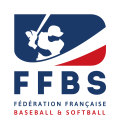 Formulaire Administratif  2016/7Adoption : CD 12/12/2015Entrée en vigueur :Janvier 2016DECLARATION D’ORGANISATION DE TOURNOI JEUNE Adoption : CD 12/12/2015Entrée en vigueur :Janvier 2016Tél : 01.44.68.89.30Fax : 01.44.68.96.00E-mail : contact@ffbs.frDECLARATION D’ORGANISATION DE TOURNOI JEUNE Adoption : CD 12/12/2015Entrée en vigueur :Janvier 2016Tél : 01.44.68.89.30Fax : 01.44.68.96.00E-mail : contact@ffbs.frDECLARATION D’ORGANISATION DE TOURNOI JEUNE 1 pageNOM DU TOURNOI :CLUB ORGANISATEUR :LIGUE :EDITION NUMERO :DISCIPLINE :CATEGORIE :INTERIEUR/EXTERIEUR RECRUTEMENT : Régional National InternationalEQUIPES POSSIBLES : Club Entente LigueDATE :HORAIRES :ADRESSE DU LIEU :NOMBRE D’EQUIPES :NOMBRE DE RENCONTRES :DATE LIMITE D’INCRIPTION :CONTACT POUR INSCRIPTION :MONTANT :Inscription :Caution :DROIT D’ENTREE POUR LE PUBLIC :POSSIBILITES DE RESTAURATION :POSSIBILITES D’HEBERGEMENT :SITE INTERNET :PAGE FACEBOOK :TWITTER :